V4 Dichte von Sauerstoff und GlimmspanprobeMaterialien: 		Reagenzgläser (), Stopfen, pneumatische Wanne, Stativmaterial, GlimmspanChemikalien:		SauerstoffDurchführung: 			Beide Reagenzgläser werden pneumatisch mit Sauerstoff gefüllt und mit einem passenden Stopfen verschlossen. Ein Reagenzglas wird mit der Öffnung nach oben, das andere mit der Öffnung nach unten eingespannt. Der Glimmspan wird beim Entfernen des Stopfens nah an die Öffnung gebracht. Nach etwa 15 Sekunden wird der Glimmspan in die Reagenzgläser geführt.Beobachtung:			Der Glimmspan, der über der Öffnung des Reagenzglases platziert wird, bleibt unverändert. Der andere Glimmspan flammt auf. 		Werden die Glimmspäne in die Reagenzgläser geführt, so flammt der Glimmspan im Reagenzglas mit der Öffnung nach oben auf, der andere glimmt etwas auf.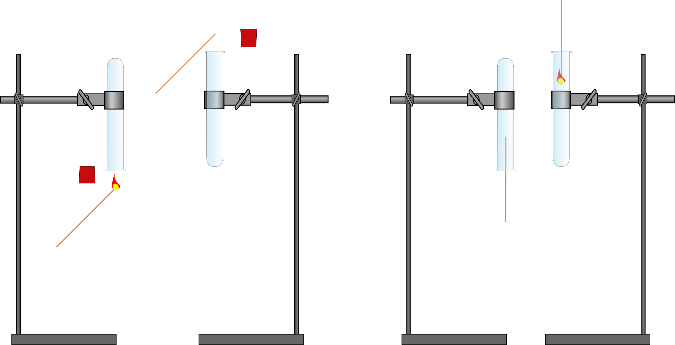 Abb. 4 -  Versuchsaufbau mit zu erwartenden Beobachtungen.Deutung:		Sauerstoff besitzt eine höhere Dichte als Luft und sinkt deshalb nach unten. 		Sauerstoff hat eine Dichte von 1,43 g/L, Luft hingegen eine Dichte von 1,29 g/L. Die Glimmspanprobe ist deshalb beim Öffnen des Reagenzglases mit der Öffnung nach unten positiv, da der Glimmspan anfängt zu brennen.		Der Sauerstoff in dem Reagenzglas mit der Öffnung nach oben ist zum geschlossenen Ende und steigt nicht auf, deshalb ist hier nur die Glimmspanprobe innerhalb des Reagenzglases positiv.Entsorgung:	Keine besondere Entsorgung notwendig. Literatur:	[1] H. Schmidkunz, Chemische Freihandversuche, Band 1, 2011, S.204GefahrenstoffeGefahrenstoffeGefahrenstoffeGefahrenstoffeGefahrenstoffeGefahrenstoffeGefahrenstoffeGefahrenstoffeGefahrenstoffeSauerstoffSauerstoffSauerstoffH: 270-280H: 270-280H: 270-280P: 244-220-370+376-403P: 244-220-370+376-403P: 244-220-370+376-403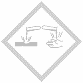 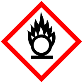 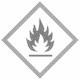 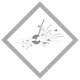 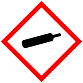 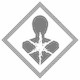 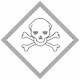 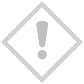 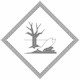 